АДМИНИСТРАЦИЯ ГОРОДА ЕНИСЕЙСКА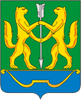 Красноярского краяПОСТАНОВЛЕНИЕ«___» января 2024 г.                        г. Енисейск                                      №  ____ -пОб утверждении форм документов, используемых при осуществлении муниципального контроля, не утвержденных приказом Министерства экономического развития Российской Федерации от 31.03.2021 № 151 «О типовых формах документов, используемых контрольным (надзорным) органомВ соответствии с частью 3 статьи 21 Федерального закона от 31.07.2020 № 248-ФЗ «О государственном контроле (надзоре) и муниципальном контроле в Российской Федерации», руководствуясь ст. ст.  43, 44, 46, 46.1 Устава города Енисейска, ПОСТАНОВЛЯЮ:1. Признать утратившим силу постановление администрации г. Енисейска от 01.03.2022 № 69-п «Об утверждении форм документов, используемых при осуществлении муниципального контроля, не утвержденных приказом Министерства экономического развития Российской Федерации от 31.03.2021 № 151 «О типовых формах документов, используемых контрольным (надзорным) органом».2. Утвердить в отношении осуществляемых администрацией муниципального образования городской округ город Енисейск видов муниципального контроля: муниципальный земельный контроль, муниципальной жилищный контроль, муниципальный контроль в области благоустройства, муниципальный контроль за исполнением единой теплоснабжающей организацией, обязательств по строительству, реконструкции и модернизации объектов теплоснабжения, муниципальный контроль на автомобильном транспорте и в дорожном хозяйстве, прилагаемых форм документов:2.1. Типовую форму Мотивированного представления о проведении контрольного (надзорного) мероприятия (приложение № 1);2.2. Типовую форму Мотивированного представления о направлении предостережения о недопустимости нарушения обязательных требований (приложение № 2);2.3. Типовую форму Мотивированного представления об отсутствии основания для проведения контрольного (надзорного) мероприятия (приложение № 3);2.4. Типовую форму Уведомления о проведения контрольного (надзорного) мероприятия (приложение № 4);2.5. Типовую форму Акта о невозможности проведения контрольного (надзорного) мероприятия (приложение № 5);2.6. Типовую форму Уведомление о проведении профилактического визита (приложение № 6); 2.7. Типовую форму Задания на проведение профилактического визита (приложение № 7);2.8. Типовую форму Акта проведения профилактического визита (приложение № 8);2.9. Типовую форму журнала учета профилактических мероприятий (объявление предостережений, консультирование, профилактический визит) (приложение № 9);2.10. Типовую форму Протокола осмотра (приложение № 10);2.11. Типовую форму Рекомендации по соблюдению обязательных требований, проведении иных мероприятий, направленных на профилактику рисков причинения вреда (ущерба) охраняемым законом ценностям (приложение № 11);2.12. Типовую форму Протокола опроса (приложение № 12);2.13. Типовую форму Требования о предоставлении необходимых и (или) имеющих значение документов (приложение № 13);2.14. Типовую форму Акта по факту непредоставления или несвоевременного предоставления контролируемым лицом необходимых и (или) имеющих значение сведений (документов) (приложение № 14);2.15. Типовую форму Объяснения (приложение № 15);2.16. Типовую форму Протокола инструментального обследования (приложение № 16);2.17. Типовую форму Предписания (приложение № 17);2.18. Типовую форму Задания на проведение контрольного мероприятия без взаимодействия с контролируемым лицом (приложение № 18).3. Постановление подлежит опубликованию в Информационном бюллетене города Енисейска Красноярского края и размещению на официальном интернет – портале органов местного самоуправления г. Енисейска www.eniseysk.com.4. Контроль за исполнением настоящего постановления возложить на заместителя главы города по вопросам жизнеобеспечения (Козулину С.В.).5. Постановление вступает в силу с момента подписания.Сизых Анна Сергеевна, 8(39195)2-20-52Приложение № 1к постановлению администрацииг. Енисейскаот «    » января 2024 № _____-пМОТИВИРОВАННОЕ ПРЕДСТАВЛЕНИЕ №____о проведении контрольного (надзорного) мероприятияМной,__________________________________________________________________________(должность, фамилия, инициалы должностного лица)при рассмотрении сведений об угрозе причинения вреда (ущерба)/причинении вреда (ущерба) _______________________________________________________________________________________________________________________________________________________,(указывается лицо (группа лиц), которому причинен вред (ущерб) или в отношении которого существует угроза причинения вреда (ущерба)содержащихся в _________________________________________________________________(указывается источник поступления сведений о причинении вреда (ущерба) или об угрозе причинения вреда (ущерба) охраняемым законом ценностям, содержащихся в обращениях (заявлениях) граждан и организаций, информации от органов государственной власти, органов местного самоуправления, из средств массовой информации)установлено следующее___________________________________________________________(кратко указываются факты и обстоятельства, являющиеся основанием для проведения контрольного (надзорного) мероприятия)Вышеизложенное свидетельствует о подтверждении достоверности сведений об угрозе причинения вреда (ущерба)/причинении вреда (ущерба) _______________________________________________________________________________________________________________(указывается лицо (группа лиц), которому причинен вред (ущерб) или в отношении которого существует угроза причинения вреда (ущерба) либо установлении параметров деятельности контролируемого лица, соответствие которым или отклонение от которых согласно утвержденным индикаторам риска нарушения обязательных требований является основанием для проведения контрольного (надзорного) мероприятия.) Руководствуясь пунктом 1 статьи 60 Федерального закона от 31.07.2020 № 248-ФЗ «О государственном контроле (надзоре) и муниципальном контроле в Российской Федерации», считаю необходимым провести в отношении _________________________________________(ФИО индивидуального предпринимателя, наименование ООО, ИНН, ОГРН)контрольное (надзорное) мероприятие, а именно:________________________________________________________________________________(наименование контрольного (надзорного) мероприятия)Приложение:______________________________________________________ Приложение № 2к постановлению администрацииг. Енисейскаот «     » января 2024 № _____-пМОТИВИРОВАННОЕ ПРЕДСТАВЛЕНИЕ №____о направлении предостережения о недопустимости нарушения обязательных требованийМной,_____________________________________________________________(должность, фамилия, инициалы должностного лица)при рассмотрении сведений об угрозе причинения вреда (ущерба)/причинении вреда (ущерба)_____________________________________________________________________________________________________(указывается лицо (группа лиц), которому причинен вред (ущерб) или в отношении которого существует угроза причинения вреда (ущерба)содержащихся в обращении (заявлении)/полученных в результате наблюдения за соблюдением обязательных требований, а именно_________________________________________________________________(указывается источник поступления обращения (заявления)установлено следующее_____________________________________________(кратко указываются факты и обстоятельства, отраженные в обращении (заявлении)/полученные в результате проведения контрольного (надзорного) мероприятия)Вышеизложенное свидетельствует об отсутствии подтверждения достоверности сведений об угрозе причинения вреда (ущерба)/причинении вреда (ущерба)_____________________________________________________(указывается лицо (группа лиц), которому причинен вред (ущерб) или в отношении которого существует угроза причинения вреда (ущерба) либо о невозможности определения параметров деятельности контролируемого лица, соответствие которым или отклонение от которых согласно утвержденным индикаторам риска нарушения обязательных требований является основанием для проведения контрольного (надзорного) мероприятия).Руководствуясь пунктом 2 статьи 60 Федерального закона от 31.07.2020 № 248-ФЗ «О государственном контроле (надзоре) и муниципальном контроле в Российской Федерации», считаю необходимым направить __________________________________________________________________(наименование контролируемого лица)предостережение о недопустимости нарушения обязательных требований.Приложение:_____________________________________________________________Приложение № 3к постановлению администрацииг. Енисейскаот «     » января 2024 № _____-пМОТИВИРОВАННОЕ ПРЕДСТАВЛЕНИЕ №____об отсутствии основания для проведения контрольного (надзорного) мероприятияМной,_____________________________________________________________(должность, фамилия, инициалы должностного лица)при рассмотрении сведений об угрозе/причинении вреда (ущерба), содержащихся в ______________________________________________________(указывается источник поступления сведений о причинении вреда (ущерба) или об угрозе причинения вреда (ущерба) охраняемым законом ценностям, содержащихся в обращениях (заявлениях) граждан и организаций, информации от органов государственной власти, органов местного самоуправления, из средств массовой информации)Установлено (нужное подчеркнуть):1) подтвердить личность гражданина/ полномочия представителя организации, направивших сведения, не представляется возможным.2) обнаружена недостоверность сведений об угрозе причинения вреда или об угрозе причинении ущерба.Руководствуясь пунктом 3 статьи 60 Федерального закона от 31.07.2020            № 248-ФЗ «О государственном контроле (надзоре) и муниципальном контроле в Российской Федерации», прихожу к выводу об отсутствии основания для проведения контрольных (надзорных) мероприятий.Приложение:______________________________________________________Приложение № 4к постановлению администрацииг. Енисейскаот «      » января 2024 № _____-пУВЕДОМЛЕНИЕ <*>о проведении контрольного (надзорного) мероприятияНастоящим уведомляю, что в соответствии с решением ______________________________________________________________________________________________(указывается орган, осуществляющий . контроль (надзор)от «___» ________20___г. № ___ (далее - решение), на основании________________________________________________________________________________________________________________________________,(указывается основание проведения контрольного (надзорного) мероприятия)руководствуясь требованиями Федерального закона от 31.07.2020 № 248-ФЗ «О государственном контроле (надзоре) и муниципальном контроле в Российской Федерации», в отношении:____________________________________________________________________(для индивидуального предпринимателя - фамилия, имя, отчество; ИНН, иные сведения)____________________________________________________________________(для юридического лица - организационно-правовая форма, наименование, местонахождение, ОГРН, ИНН)по адресу (адресам):____________________________________________________________________________________________________________________________с «__» ________ 20___ г. по «__» _________ 20__ г.будет проводиться____________________________________________________(указывается вид контрольного (надзорного) мероприятия) Копия решения на ___л. в ___экз. прилагается к настоящему уведомлению.В соответствии с требованиями Федерального закона от 31.07.2020 № 248-ФЗ «О государственном контроле (надзоре) и муниципальном контроле в Российской Федерации» при проведении контрольного (надзорного) мероприятия обеспечивается присутствие контролируемого лица либо его представителя (полномочия представителя контролируемого лица должны быть подтверждены соответствующей доверенностью, распорядительным документом организации или иным документом, оформленным в соответствии с законодательством Российской Федерации).Уклонение контролируемого лица от проведения контрольного (надзорного) мероприятия или воспрепятствование его проведению влечет ответственность, установленную действующим законодательством.________________		_______________			________________(должность)				(подпись)			    (фамилия, инициалы)Уведомление с приложением копии решения вручено:_________________________________________________________________________(Ф.И.О. индивидуального предпринимателя/Ф.И.О. представителя юридического лица)_______________________	____________			«____»___________20___г.(подпись индивидуального предпринимателя/				     (дата получения уведомления) представителя юридического лица)Уведомление с приложением копии решения направлено почтовым отправлением с уведомлением «____»___________20___г. _______________   (номер уведомления)Уведомление направлено в виде электронного документа, подписанного усиленной квалифицированной электронной подписью, по адресу электронной почты контролируемого лица, если такой адрес содержится соответственно в Едином государственном реестре юридических лиц, Едином государственном реестре индивидуальных предпринимателей либо ранее был представлен им в орган, осуществляющий . контроль (надзор):«____»___________20___г. _______________________(номер электронного документа)--------------------------------<*> Оформляется на бланке органа, осуществляющего . контроль (надзор).Приложение № 5к постановлению администрацииг. Енисейскаот «    » января 2024 № _____-пАКТ О НЕВОЗМОЖНОСТИпроведения контрольного (надзорного) мероприятия <*>№_______При проведении на основании решения _________________________________________________________________________________________________________(указывается орган, осуществляющий . контроль (надзор)от «__» __________ 20___ г. № _______________________________________________________________________(вид контрольного (надзорного) мероприятия)в отношении______________________________________________________(наименование юридического лица, ИНН/ОГРН, фамилия, имя, отчество __________________________________________________________________(последнее - при наличии) индивидуального предпринимателя, ИНН/ОГРИП)по адресу:________________________________________________________(место проведения контрольного (надзорного) мероприятия)уведомленного о проведении контрольного (надзорного) мероприятия в порядке, установленном Федеральным законом № 248-ФЗ «О государственном контроле (надзоре) и муниципальном контроле в Российской Федерации», должностными лицами, уполномоченными на проведение контрольного (надзорного) мероприятия:_____________________________________________(Ф.И.О. должностных лиц, проводящих контрольное (надзорное) мероприятие, занимаемые ими должности)было установлено, что проведение контрольного (надзорного) мероприятия невозможно ввиду:_________________________________________________(отсутствие контролируемого лица по месту нахождения (осуществления деятельности), либо в связи с фактическим неосуществлением деятельности контролируемым лицом, либо в связи с иными действиями (бездействием) контролируемого лица, повлекшими невозможность проведения или завершения контрольного (надзорного) мероприятия)Должностные лица, проводящие контрольное (надзорное) мероприятие:Фиксация проводилась с применением:________________________________(указать фото- и киносъемку, видеозапись и иные_____________________________________________________________________________________________установленные способы фиксации доказательств)В случае отсутствия руководителя (должностного лица, уполномоченного представителя) контролируемого лица в акте делается соответствующая отметка--------------------------------<*> Оформляется на бланке органа, осуществляющего . контроль (надзор).Приложение № 6к постановлению администрацииг. Енисейскаот «    » января 2024 № _____-пУТВЕРЖДАЮ__________________________(должность)_______________________(подпись, Ф.И.О.)«___»__________20___г.ЗАДАНИЕна проведение профилактического визита /обязательного профилактического визитаот «___»___________20___г.							№________В рамках осуществления _______________ (вид контроля) провести профилактический визит (обязательный профилактический визит) в отношении контролируемого лица: ______________________________________________________________________________________________________________(наименование юридического лица, индивидуального предпринимателя, в отношении которого планируется проведение профилактического мероприятия, адрес нахождения)Назначить лицом (лицами), уполномоченным (и) на проведение профилактического мероприятия: ______________________________________________________________________________________________________________________________(указывается Ф.И.О. должностного лица (лиц), уполномоченного (уполномоченных) на проведение профилактического мероприятия)Правовые основания проведения профилактического визита (обязательного профилактического визита):____________________________________________________________________(указать одно из оснований проведения мероприятия: в связи с отношением объекта контроля к категории значительного риска; начало осуществления контролируемым лицом деятельности в определенной сфере, по инициативе контролируемого лица)Цель профилактического мероприятия: информирование контролируемого лица об обязательных требованиях, предъявляемых к его деятельности либо к принадлежащим ему объектам торговли реализующих алкогольную продукцию, их соответствии критериям риска, основаниях и о рекомендуемых способах снижения категории риска, а также о видах, содержании и об интенсивности контрольных (надзорных) мероприятий, проводимых в отношении объекта исходя из отнесения его к соответствующей категории риска.Профилактический визит (обязательный профилактический визит) провести в форме: _____________________________________________________________________________________________________________________________________________(Указывается форма: - беседы по месту фактического осуществления деятельности контролируемого лица, по адресу:;- беседы по средствам видеоконференцсвязи)Дата проведения профилактического мероприятия: «___»_________20__г.Срок оформления результатов профилактического визита/ обязательного профилактического визита: не позднее _______.Приложение № 7к постановлению администрацииг. Енисейскаот «      » января 2024 № _____-пУВЕДОМЛЕНИЕ <*>о проведении профилактического визита (обязательного профилактического визита)В соответствии с Федеральным законом от 31.07.2020 № 248-ФЗ «О государственном контроле (надзоре) и муниципальном контроле в Российской Федерации» (далее – Федеральный закон № 248-ФЗ), на основании задания на проведение профилактического визита (обязательного профилактического визита) от «___» ________   20___г. № ___________________________________________________________________________________________________(указывается орган, осуществляющий . контроль (надзор)предлагает провести профилактический визит/(обязательный профилактический визит) в отношении:___________________________________________________________________(для индивидуального предпринимателя - фамилия, имя, отчество; ИНН, иные сведения)____________________________________________________________________(для юридического лица - организационно-правовая форма, наименование, местонахождение, ОГРН, ИНН)на основании __________________________________________________________(указать одно из оснований проведения мероприятия: в связи с отношением объекта контроля к категории значительного риска; начало осуществления контролируемым лицом деятельности в определенной сфере, по инициативе контролируемого лица)в форме_______________________________________________________________________________________(в форме беседы по месту осуществления деятельности контролируемого лица, по адресу:, либо в формате беседы видео-конференц-связи)с целью информирования об обязательных требованиях, установленных Федеральным законом от 22.11.1995 № 171-ФЗ «О государственном регулировании производства и оборота этилового спирта, алкогольной и спиртосодержащей продукции и об ограничении потребления (распития) алкогольной продукции»Дата проведения профилактического визита (обязательного профилактического визита): «__» _______20__ г.Срок проведения профилактического мероприятия не может превышать 1 рабочий день.Профилактическое мероприятие проводится в рамках осуществления __________ (вид контроля).В соответствии с положениями Федерального закона № 248-ФЗ контролируемое лицо, вправе отказаться от проведения обязательного профилактического визита, уведомив об этом орган, осуществляющий . контроль (надзор) не позднее, чем за три рабочих дня до даты его проведения.Уведомление об отказе от проведения обязательного профилактического визита направляется в ___________________________________________________________(адрес, электронная почта)Прошу руководителя юридического лица (индивидуального предпринимателя) лично присутствовать при проведении обязательного профилактического визита, либо обеспечить присутствие уполномоченных представителей (с наличием доверенности).________________		_______________			________________(должность)				(подпись)			    (фамилия, инициалы)ссылка на карточку мероприятия в едином реестре контрольных (надзорных) мероприятий:Уведомление вручено:_________________________________________________________________________(Ф.И.О. индивидуального предпринимателя/Ф.И.О. представителя юридического лица)_______________________	____________			«____»___________20___г.(подпись индивидуального предпринимателя/				 (дата получения уведомления) представителя юридического лица)Уведомление направлено почтовым отправлением с уведомлением о вручении «____»___________20___г. _______________(номер уведомления)Уведомление направлено в виде электронного документа, подписанного усиленной квалифицированной электронной подписью, по адресу электронной почты контролируемого лица, если такой адрес содержится соответственно в Едином государственном реестре юридических лиц, Едином государственном реестре индивидуальных предпринимателей либо ранее был представлен им в орган, осуществляющий . контроль (надзор):«____»___________20___г. _______________________(номер электронного документа)--------------------------------<*> Оформляется на бланке органа, осуществляющего . контроль (надзор).Приложение № 8к постановлению администрацииг. Енисейскаот «      » января 2024 № _____-пссылка на карточку мероприятия в едином реестре контрольных (надзорных) мероприятий:(указывается наименование контрольного (надзорного) органа и при необходимости его территориального
органа)(место составления акта)АКТ № ______проведения профилактического визита/обязательного профилактического визита <*>на основании задания на проведение профилактических визитов/обязательных профилактических визитов от «____»_______________ 20____ г. № ____  в рамках осуществления _________________ (вид контроля) проведен ____________________________________________________________________________(указать: «профилактический визит» или «обязательный профилактический визит»)в отношении: __________________________________________________________(наименование юридического лица, фамилия, имя, отчество (последнее - при наличии) индивидуального предпринимателя)Дата и время проведения обязательного профилактического визита:«__»__________ 20__ г. с __ час. __ мин. до __ час. __ мин. Продолжительность _______.Форма профилактического визита: ___________________________________________________________(профилактическая беседа по месту осуществления деятельности контролируемого лица, профилактическая беседа в форме видео-конференц-связи)Место проведения: _________________________________________________________________________(указывается адрес места осуществления деятельности контролируемого лица, по которому проводился профилактический визит)Лицо, проводившее обязательный профилактический визит:____________________________________________________________________(фамилия, имя, отчество (последнее - при наличии), должность должностного лица (должностных лиц), проводившего(их) обязательный профилактический визит)При проведении обязательного профилактического визита присутствовали:____________________________________________________________________(фамилия, имя, отчество (последнее - при наличии), должность руководителя, иного должностного лица (должностных лиц) или уполномоченного представителя юридического лица, присутствовавших при проведении обязательного профилактического визита)В случае отсутствия представителя указываются причины невозможности проведения профилактического мероприятия: ________________________________________________________________________________________________________________________________(отсутствие индивидуального предпринимателя, его уполномоченного представителя, руководителя или иного должностного лица юридического лица; фактическое неосуществление деятельности юридическим лицом, индивидуальным предпринимателем; иные действия (бездействия) индивидуального предпринимателя, его уполномоченного представителя, руководителя или иного должностного лица юридического лица, повлекшие невозможность проведения мероприятия, иное)Выявлено, что объекты контроля представляют явную непосредственную угрозу причинения вреда (ущерба) охраняемым законом ценностям или такой вред (ущерб) причинен: ________________________________________________________________________________________________________________________________________________________________________________________________________________________________________(указать соответствующие факты в случае выявления)Прилагаемые к акту документы: ____________________________________________________________________________________________________________Подпись лица (лиц), проводившихобязательный профилактический визит:__________________________________Контролируемое лицо проинформировано об обязательных требованиях, предъявляемых к его деятельности либо к принадлежащим ему объектам контроля, их соответствии критериям риска, основаниях и о рекомендуемых способах снижения категории риска, а также о видах, содержании и об интенсивности контрольных (надзорных) мероприятий, проводимых в отношении объекта контроля исходя из его отнесения к соответствующей категории риска.С актом проведения обязательного профилактического визита ознакомлен (а), экземпляр акта со всеми приложениями получил(а):____________________________________________________________________________________________(фамилия, имя, отчество (последнее - при наличии), должность руководителя, иного должностного лица или уполномоченного представителя юридического лица, индивидуального предпринимателя)--------------------------------<*> Оформляется на бланке органа, осуществляющего . контроль (надзор).Приложение № 9к постановлению администрацииг. Енисейскаот «    » января 2024 № _____-пЖУРНАЛ <*>учета профилактических мероприятий(объявление предостережений, консультирование, профилактический визит)Начат:		«___»________20__г.Окончен:	«___»________20__г.На ____ листах--------------------------------<*> ведение Журнала учета профилактических мероприятий осуществляется должностными лицами органа, осуществляющего . контроль (надзор) в электронном виде в формате Excel. Журнал учета профилактических мероприятий с листами (вкладками) «Объявление предостережений», «Консультирование», «Профилактический визит».Приложениек журналу учетапрофилактическихмероприятийЛист (вкладка) «Объявление предостережений» к журналу учета профилактических мероприятий  Лист (вкладка) «Консультирование» к журналу учета профилактических мероприятий  Лист (вкладка) «Профилактический визит» к журналу учета профилактических мероприятий Приложение № 10к постановлению администрацииг. Енисейскаот «      » января 2024 № _____-пПРОТОКОЛ ОСМОТРАПриложение № 11к постановлению администрацииг. Енисейскаот «   » января 2024 № _____-пРЕКОМЕНДАЦИИ *по соблюдению обязательных требований, проведении иных мероприятий, направленных на профилактику рисков причинения вреда (ущерба) охраняемым законом ценностямОтметка о размещении (дата и учетный номер) сведений об уведомлении в едином реестре контрольных (надзорных) мероприятийПри проведении в период ________________________________ в отношении                                         (указать период проведения контрольного (надзорного) мероприятия)__________________________________________________________________(наименование юридического лица, фамилия, имя, отчество (последнее - при наличии) индивидуального предпринимателя, ИНН)контрольного (надзорного) мероприятия _____________________________                                                                                                                     (наименование контрольного (надзорного) мероприятия)на основании решения______________________________________________                                                                                                                                         (реквизиты решения)_________________________________________________________________.(указать:1 - не выявлены нарушения обязательных требований, 2 - выявлены нарушения обязательных требований (перечислить положения нормативных правовых актов, содержащих обязательные требования, оценка соблюдения которых осуществляется в рамках государственного жилищного надзора)На основании вышеизложенного, руководствуясь пунктами 6 части 2 статьи 29, пункта 5 части 2 статьи 90 Федерального закона от 31.07.2020№ 248-ФЗ «О государственном контроле (надзоре) и муниципальном контроле в Российской Федерации», РЕКОМЕНДУЮ:____________________________________________________наименование юридического лица, фамилия, имя, отчество (последнее - при наличии) индивидуального предпринимателя, ИНН)1. Соблюдать обязательные требования, установленные _________________________________________________________________.(положения нормативных правовых актов, содержащих обязательные требования, оценка соблюдения которых осуществляется в рамках государственного жилищного надзора)Провести мероприятия, направленных на профилактику рисков причинения вреда (ущерба) охраняемым законом ценностям______________.(положения нормативных правовых актов, содержащих обязательные требования, оценка соблюдения которых осуществляется в рамках государственного жилищного надзора)2. ________________________________________________________________.(указываются меры, которые необходимо принять контролируемому лицу в целях соблюдения обязательных требований или мероприятия, направленные на профилактику рисков причинения вреда (ущерба) охраняемым законом ценностям)3. ________________________________________________________________.(указываются меры, которые необходимо принять контролируемому лицу в целях соблюдения обязательных требований или мероприятия, направленные на профилактику рисков причинения вреда (ущерба) охраняемым законом ценностям)________________		_______________			________________(должность)				(подпись)			    (фамилия, инициалы)Уведомление вручено:_________________________________________________________________________(Ф.И.О. индивидуального предпринимателя/Ф.И.О. представителя юридического лица)_______________________	____________			«____»___________20___г.(подпись индивидуального предпринимателя/				 (дата получения уведомления) представителя юридического лица)Уведомление направлено почтовым отправлением с уведомлением о вручении «____»___________20___г. _______________(номер уведомления)Уведомление направлено в виде электронного документа, подписанного усиленной квалифицированной электронной подписью, по адресу электронной почты контролируемого лица, если такой адрес содержится соответственно в Едином государственном реестре юридических лиц, Едином государственном реестре индивидуальных предпринимателей либо ранее был представлен им в орган, осуществляющий . контроль (надзор):«____»___________20___г. _______________________(номер электронного документа)--------------------------------<*> Оформляется на бланке органа, осуществляющего . контроль (надзор).Приложение № 12к постановлению администрацииг. Енисейскаот «    » января 2024 № _____-пПРОТОКОЛ ОПРОСА*--------------------------------<*> Оформляется на бланке органа, осуществляющего . контроль (надзор).Приложение № 13к постановлению администрацииг. Енисейскаот «     » января 2024 № _____-пТРЕБОВАНИЕ О ПРЕДОСТАВЛЕНИИ НЕОБХОДИМЫХ И (ИЛИ) ИМЕЮЩИХ ЗНАЧЕНИЕ ДОКУМЕНТОВ*(дата, регистрационный номер, фамилия, инициалы получившего требование)Приложение № 14к постановлению администрацииг. Енисейскаот «    » января 2024 № _____-пАКТ ПО ФАКТУ*НЕПРЕДСТАВЛЕНИЯ ИЛИ НЕСВОЕВРЕМЕННОГО ПРЕДСТАВЛЕНИЯконтролируемым лицом необходимых и (или) имеющих значение сведений (документов)Должностное лицо контрольного (надзорного) органа __________________________(указывается должность, фамилия, инициалы ответственного должностного лица, уполномоченного в проведении контрольного (надзорного) мероприятия)на основании подпункта 5 пункта 1 статьи 29 Федерального закона от 31.07.2020 № 248-ФЗ «О государственном контроле (надзоре) и муниципальном контроле в Российской Федерации», составлен акт о том, что по требованию о представлении необходимых и (или) имеющих значение сведений (документации):_______________________________________________________________(указывается дата составления требования, направления и его получения) контролируемым лицом: ___________________________________________________(указываются сведения о контролируемом лице)по состоянию на__________________________________________________________ (день, месяц, год)запрашиваемые документы (документация, информация, материалы) не представлены (несвоевременно представлены, представлены не в полном объеме): __________________________________________________________________________(указываются соответствующие документы, документация, информация, материалы)_______________ _________________________ _________________________________                                                        (должность) (подпись) (расшифровка подписи)--------------------------------<*> Оформляется на бланке органа, осуществляющего . контроль (надзор).Приложение № 15к постановлению администрацииг. Енисейскаот «    » января 2024 № _____-пОБЪЯСНЕНИЕ*(должность, фамилия, инициалы должностного лица (лиц) осуществляющего контрольные (надзорные) действия)составлено объяснение со слов лиц, располагающих сведениям, имеющим значение для проведения оценки соблюдения контролируемым лицом обязательных требований:В ходе, которого получена следующая устная информация, имеющая значение для проведения оценки соблюдения контролируемым лицом обязательных требований:С моих слов записано верно                    (подпись / фамилия и инициалы опрашиваемого лица)Разъясняем:в соответствии со статьей 51 Конституции Российской Федерации:1. Никто не обязан свидетельствовать против себя самого, своего супруга и близких родственников, круг которых определяется федеральным законом.2. Федеральным законом могут устанавливаться иные случаи освобождения от обязанности давать свидетельские показания.3. Имеете права делать замечания по поводу правильности занесения его показаний. Об ответственности за дачу заведомо ложных показаний в соответствии со статьей 17.9 КоАП России предупрежден.                   (подпись / фамилия и инициалы опрашиваемого лица)--------------------------------<*> Оформляется на бланке органа, осуществляющего . контроль (надзор).Приложение № 16к постановлению администрацииг. Енисейскаот «     » января 2024 № _____-пПРОТОКОЛ* ИНСТРУМЕНТАЛЬНОГО ОБСЛЕДОВАНИЯ №___место составления протокола:                                           (адрес)(должность, фамилия, инициалы должностного лица (лиц) осуществляющего контрольные (надзорные) действия)на основании статьи 82 Федерального закона от 31.07.2020 № 248-ФЗ «О государственном контроле (надзоре) и муниципальном контроле в Российской Федерации»(дата и номер решения о проведении контрольного (надзорного) мероприятия)в присутствии:проведено инструментальное обследование:		расположенного по адресу:(адрес объекта, номер помещения)В ходе инструментального обследования использовались:(используемые специальное оборудование и (или) технические приборы)Методика инструментального обследования:(положения нормативного правового акта, иного документа и т.п.)В ходе инструментального обследования проводилась (-ись)(фотосъемка, видео-, аудиозапись и т.п.)В ходе инструментального обследования установлено: __________________________________________(результат инструментального обследования, нормируемое значение показателя, вывод о соответствии показателей установленным нормам, иные сведения)К инструментальному обследованию прилагаются:(чертежи, схемы, планы, фототаблица и т.п.)Особые отметки:(факты отказа в доступе в помещения)Замечания, заявления, сделанные лицами, участвующими в инструментальном обследовании: ________________________________________________________________________________                           имеются (их описание)/не имеются   (фамилия, инициалы участника (ов), внесшего замечание, с указанием  замечания либо неточности)Подписи лиц, принимавших участие (присутствовавших) в (при) инструментальном обследовании: (должность, фамилия, инициалы, контролируемого лица  (представителя)                                                                                                                               _____________                                                                   (подпись)Специалист (эксперт)          _______________________              _____________                                (инициалы, фамилия)                     (подпись)__________________________________________________(должность, фамилия, инициалы должностного лица (лиц) осуществляющего контрольные (надзорные) действия)                                                                _____________                                                                   (подпись)--------------------------------<*> Оформляется на бланке органа, осуществляющего . контроль (надзор).Приложение № 17к постановлению администрацииг. Енисейскаот «     » января 2024 № _____-пссылка на карточку мероприятия в едином реестре контрольных (надзорных) мероприятий:ПРЕДПИСАНИЕ*ОБ УСТРАНЕНИИ ВЫЯВЛЕННЫХ НАРУШЕНИЙВыдано ________________________________________________________                                                        (наименование контролируемого лица, ИНН)на основании пункта 1 части 2 статьи 90 Федерального закона от 31.07.2020      № 248-ФЗ «О государственном контроле (надзоре) и муниципальном контроле в Российской Федерации». При проведении в период ______________________________________                                                    (указать период проведения контрольного (надзорного) мероприятия)контрольного (надзорного) мероприятия ______________________________                                                                                                                             (наименование контрольного (надзорного) мероприятия)на основании решения___________________________________________                                                                                                                                         (реквизиты решения)выявлены нарушения обязательных требований: По истечении установленного настоящим предписанием срока информация об устранении выявленных нарушений обязательных требований и (или) о проведении мероприятий по предотвращению причинения вреда (ущерба) охраняемым законом ценностям (с приложением подтверждающих документов) направляется в: ___________________________ ____________________________________________________________________ (наименование структурного подразделения контрольного органа, почтовый адрес, адрес электронной почты, телефон)Невыполнение настоящего предписания в установленный срок влечет административную ответственность, предусмотренную статье 19.5 Кодекса Российской Федерации об административных правонарушениях.Должностное лицо:______________________________         _______________   _______________ (фамилия, имя, отчество, должность)                                                                   (подпись)                                 (дата)     М.П.Приложение № 18к постановлению администрацииг. Енисейскаот «    » января 2024 № _____-пУтверждаю «____» _____________ 20__г.(указать дату утверждения задания)____________________________________________________________________________ (указать реквизиты распоряжения об утверждении, должность, подпись, фамилию 
и инициалы должностного лица, утверждающего задание)Задание на проведение контрольного мероприятия без взаимодействия с контролируемым лицом № _______________________                                                  «____» ___________20 ___ г.       (место составления)1. Вид муниципального контроля:_____________________________________________________________________________(указывается конкретный осуществляемый администрацией г. Енисейска вид муниципального контроля, по которому утверждается задание)2. Вид контрольного мероприятия без взаимодействия с контролируемым лицом:_____________________________________________________________________________(указывается наблюдение за соблюдением обязательных требований или выездное обследование)3. Контрольное мероприятие без взаимодействия с контролируемым лицом проводится:_____________________________________________________________________________(указывается в случае проведения выездного обследования: по месту нахождения (осуществления деятельности) организации (ее филиалов, представительств, обособленных структурных подразделений), месту осуществления деятельности гражданина, месту нахождения объекта контроля)4. Для мероприятия без взаимодействия с контролируемым лицом направляется (направляются):_____________________________________________________________________________(фамилия, имя, отчество (при наличии), должность уполномоченного на осуществление конкретного вида муниципального контроля должностного лица, которое должно провести контрольное мероприятие без взаимодействия с контролируемым лицом)5. Привлечь к проведению контрольного мероприятия без взаимодействия с контролируемым лицом в качестве экспертов (экспертной организации) / специалистов следующих лиц (для выездного обследования):_____________________________________________________________________________(фамилия, имя, отчество (при наличии), должность привлекаемого к мероприятию без взаимодействия с контролируемым лицом эксперта (специалиста); в случае указания эксперта (экспертной организации) указываются сведения о статусе эксперта в реестре экспертов контрольного органа или наименование экспертной организации с указанием реквизитов свидетельства об аккредитации и наименования органа по аккредитации, выдавшего свидетельство об аккредитации);данные указываются в случае привлечения эксперта (экспертной организации) / (специалиста); в случае непривлечения таких лиц пункт может быть исключен)6. Объект (объекты) муниципального контроля, в отношении которого (которых) проводится контрольное мероприятие без взаимодействия с контролируемым лицом: _____________________________________________________________________________Глава города[МЕСТО ДЛЯ ПОДПИСИ]В.В. Никольский(дата составления)(место составления)(должность ответственного лица)(подпись)(расшифровка подписи)(дата составления)(место составления)(должность ответственного лица)(подпись)(расшифровка подписи)(дата составления)(место составления)        (должность ответственного лица)(подпись)(расшифровка подписи)от «__»________20__г.(полное наименование контролируемого лица) (место нахождения контролируемого лица)(дата составления акта)(время составления)(Ф.И.О. должностного лица)(подпись, дата)(Ф.И.О. должностного лица)(подпись, дата)Руководитель (должностное лицо, уполномоченный представитель) контролируемого лица(Ф.И.О., должность)(подпись, дата)от «__»________20__г._____________________________________(полное наименование контролируемого лица)________________________________________ (место нахождения контролируемого лица)Отметка о размещении (дата и учетный номер) сведений о профилактическом визите
в едином реестре контрольных (надзорных) мероприятийQR-код, обеспечивающий переход на страницу в информационно-телекоммуникационной сети «Интернет», содержащую запись единого реестра контрольных (надзорных) мероприятий о профилактическом мероприятии, контрольном (надзорном) мероприятии в едином реестре контрольных (надзорных) мероприятий, в рамках которого составлен соответствующий документОтметка о размещении (дата и учетный номер) сведений о профилактическом визите
в едином реестре контрольных (надзорных) мероприятийQR-код, обеспечивающий переход на страницу в информационно-телекоммуникационной сети «Интернет», содержащую запись единого реестра контрольных (надзорных) мероприятий о профилактическом мероприятии, контрольном (надзорном) мероприятии в едином реестре контрольных (надзорных) мероприятий, в рамках которого составлен соответствующий документ«»г.,час.мин.«__» ______________ 20__ г.«__» ______________ 20__ г.«__» ______________ 20__ г.(подпись)Пометка об отказе ознакомления с актом обязательного профилактического визита:(подпись должностного лица (лиц), проводивших обязательный профилактический визит)(подпись должностного лица (лиц), проводивших обязательный профилактический визит)№ п/пНомер и дата объявленного предостереженияНаименование контролируемого лица, которому выдано предостережениеАдрес места нахождения контролируемого лицаРеквизиты поданного контролируемым лицом возражения (при наличии)Результаты рассмотрения возражения, реквизиты документа (при наличии)Примечание1234567№ п/пДата консультации (номер и дата в случае письменного обращенияФамилия, инициалы гражданина, являющегося контролируемым лицом, руководителя, иного должностного лица, уполномоченного представителя контролируемого лица, получившего консультациюКраткое содержание вопросаФорма консультирования (устная (по телефону, личный прием, в ходе КНМ/профилактического визита), письменная)Должность, фамилия, инициалы должностного лица, проводившего консультациюПримечание1234567№ п/пДата проведения профилактического визитаНомер и дата уведомленияНаименование контролируемого лица, в отношении которого проводился профилактический визитПрисвоенная контролируемому лицу категории рискаДолжность, фамилия, инициалы должностного лица, проводившего профилактический визитФорма проведения профилактического визита (по месту осуществления деятельности/в формате видео-конференц-связи)Место проведения профилактического визитаПримечание123456789(место составления)(место составления)(место составления)(дата окончания проведения осмотра)(дата окончания проведения осмотра)Осмотр начатОсмотр начатОсмотр начатОсмотр начатчмин "__" ____________ 20__ г.мин "__" ____________ 20__ г.мин "__" ____________ 20__ г.мин "__" ____________ 20__ г.мин "__" ____________ 20__ г.мин "__" ____________ 20__ г.мин "__" ____________ 20__ г.мин "__" ____________ 20__ г.мин "__" ____________ 20__ г.(должность, фамилия, инициалы должностного лица (лиц) осуществляющего контрольные (надзорные) действия)(должность, фамилия, инициалы должностного лица (лиц) осуществляющего контрольные (надзорные) действия)(должность, фамилия, инициалы должностного лица (лиц) осуществляющего контрольные (надзорные) действия)(должность, фамилия, инициалы должностного лица (лиц) осуществляющего контрольные (надзорные) действия)(должность, фамилия, инициалы должностного лица (лиц) осуществляющего контрольные (надзорные) действия)(должность, фамилия, инициалы должностного лица (лиц) осуществляющего контрольные (надзорные) действия)(должность, фамилия, инициалы должностного лица (лиц) осуществляющего контрольные (надзорные) действия)(должность, фамилия, инициалы должностного лица (лиц) осуществляющего контрольные (надзорные) действия)(должность, фамилия, инициалы должностного лица (лиц) осуществляющего контрольные (надзорные) действия)(должность, фамилия, инициалы должностного лица (лиц) осуществляющего контрольные (надзорные) действия)(должность, фамилия, инициалы должностного лица (лиц) осуществляющего контрольные (надзорные) действия)(должность, фамилия, инициалы должностного лица (лиц) осуществляющего контрольные (надзорные) действия)(должность, фамилия, инициалы должностного лица (лиц) осуществляющего контрольные (надзорные) действия)(должность, фамилия, инициалы должностного лица (лиц) осуществляющего контрольные (надзорные) действия)(должность, фамилия, инициалы должностного лица (лиц) осуществляющего контрольные (надзорные) действия)(должность, фамилия, инициалы должностного лица (лиц) осуществляющего контрольные (надзорные) действия)место проведения осмотраместо проведения осмотраместо проведения осмотраместо проведения осмотраместо проведения осмотраместо проведения осмотра(адрес)(адрес)(адрес)(адрес)(адрес)(адрес)(адрес)(адрес)(адрес)(адрес)от контролируемого лица присутствуют:от контролируемого лица присутствуют:от контролируемого лица присутствуют:от контролируемого лица присутствуют:от контролируемого лица присутствуют:от контролируемого лица присутствуют:от контролируемого лица присутствуют:от контролируемого лица присутствуют:от контролируемого лица присутствуют:от контролируемого лица присутствуют:от контролируемого лица присутствуют:от контролируемого лица присутствуют:от контролируемого лица присутствуют:от контролируемого лица присутствуют:от контролируемого лица присутствуют:от контролируемого лица присутствуют:1.(фамилия, имя, отчество (при наличии) контролируемого лица(фамилия, имя, отчество (при наличии) контролируемого лица(фамилия, имя, отчество (при наличии) контролируемого лица(фамилия, имя, отчество (при наличии) контролируемого лица(фамилия, имя, отчество (при наличии) контролируемого лица(фамилия, имя, отчество (при наличии) контролируемого лица(фамилия, имя, отчество (при наличии) контролируемого лица(фамилия, имя, отчество (при наличии) контролируемого лица(фамилия, имя, отчество (при наличии) контролируемого лица(фамилия, имя, отчество (при наличии) контролируемого лица(фамилия, имя, отчество (при наличии) контролируемого лица(фамилия, имя, отчество (при наличии) контролируемого лица(фамилия, имя, отчество (при наличии) контролируемого лица(фамилия, имя, отчество (при наличии) контролируемого лица2.(фамилия, имя, отчество (при наличии) представителя контролируемого лица(фамилия, имя, отчество (при наличии) представителя контролируемого лица(фамилия, имя, отчество (при наличии) представителя контролируемого лица(фамилия, имя, отчество (при наличии) представителя контролируемого лица(фамилия, имя, отчество (при наличии) представителя контролируемого лица(фамилия, имя, отчество (при наличии) представителя контролируемого лица(фамилия, имя, отчество (при наличии) представителя контролируемого лица(фамилия, имя, отчество (при наличии) представителя контролируемого лица(фамилия, имя, отчество (при наличии) представителя контролируемого лица(фамилия, имя, отчество (при наличии) представителя контролируемого лица(фамилия, имя, отчество (при наличии) представителя контролируемого лица(фамилия, имя, отчество (при наличии) представителя контролируемого лица(фамилия, имя, отчество (при наличии) представителя контролируемого лица(фамилия, имя, отчество (при наличии) представителя контролируемого лицадата и номер доверенности либо иного документа, на основании которого представляются интересы) дата и номер доверенности либо иного документа, на основании которого представляются интересы) дата и номер доверенности либо иного документа, на основании которого представляются интересы) дата и номер доверенности либо иного документа, на основании которого представляются интересы) дата и номер доверенности либо иного документа, на основании которого представляются интересы) дата и номер доверенности либо иного документа, на основании которого представляются интересы) дата и номер доверенности либо иного документа, на основании которого представляются интересы) дата и номер доверенности либо иного документа, на основании которого представляются интересы) дата и номер доверенности либо иного документа, на основании которого представляются интересы) дата и номер доверенности либо иного документа, на основании которого представляются интересы) дата и номер доверенности либо иного документа, на основании которого представляются интересы) дата и номер доверенности либо иного документа, на основании которого представляются интересы) дата и номер доверенности либо иного документа, на основании которого представляются интересы) дата и номер доверенности либо иного документа, на основании которого представляются интересы) дата и номер доверенности либо иного документа, на основании которого представляются интересы) в ходе контрольного (надзорного) действия присутствовал специалист (эксперт)в ходе контрольного (надзорного) действия присутствовал специалист (эксперт)в ходе контрольного (надзорного) действия присутствовал специалист (эксперт)в ходе контрольного (надзорного) действия присутствовал специалист (эксперт)в ходе контрольного (надзорного) действия присутствовал специалист (эксперт)в ходе контрольного (надзорного) действия присутствовал специалист (эксперт)в ходе контрольного (надзорного) действия присутствовал специалист (эксперт)в ходе контрольного (надзорного) действия присутствовал специалист (эксперт)в ходе контрольного (надзорного) действия присутствовал специалист (эксперт)в ходе контрольного (надзорного) действия присутствовал специалист (эксперт)в ходе контрольного (надзорного) действия присутствовал специалист (эксперт)в ходе контрольного (надзорного) действия присутствовал специалист (эксперт)в ходе контрольного (надзорного) действия присутствовал специалист (эксперт)в ходе контрольного (надзорного) действия присутствовал специалист (эксперт)в ходе контрольного (надзорного) действия присутствовал специалист (эксперт)в ходе контрольного (надзорного) действия присутствовал специалист (эксперт)(фамилия, инициалы, должность, звание, номер свидетельства об аккредитации эксперта)(фамилия, инициалы, должность, звание, номер свидетельства об аккредитации эксперта)(фамилия, инициалы, должность, звание, номер свидетельства об аккредитации эксперта)(фамилия, инициалы, должность, звание, номер свидетельства об аккредитации эксперта)(фамилия, инициалы, должность, звание, номер свидетельства об аккредитации эксперта)(фамилия, инициалы, должность, звание, номер свидетельства об аккредитации эксперта)(фамилия, инициалы, должность, звание, номер свидетельства об аккредитации эксперта)(фамилия, инициалы, должность, звание, номер свидетельства об аккредитации эксперта)(фамилия, инициалы, должность, звание, номер свидетельства об аккредитации эксперта)(фамилия, инициалы, должность, звание, номер свидетельства об аккредитации эксперта)(фамилия, инициалы, должность, звание, номер свидетельства об аккредитации эксперта)(фамилия, инициалы, должность, звание, номер свидетельства об аккредитации эксперта)(фамилия, инициалы, должность, звание, номер свидетельства об аккредитации эксперта)(фамилия, инициалы, должность, звание, номер свидетельства об аккредитации эксперта)(фамилия, инициалы, должность, звание, номер свидетельства об аккредитации эксперта)(фамилия, инициалы, должность, звание, номер свидетельства об аккредитации эксперта)Специалисту (эксперту)Специалисту (эксперту)Специалисту (эксперту)Специалисту (эксперту)Специалисту (эксперту)Специалисту (эксперту)(фамилия, имя, отчество (при наличии))(фамилия, имя, отчество (при наличии))(фамилия, имя, отчество (при наличии))(фамилия, имя, отчество (при наличии))(фамилия, имя, отчество (при наличии))(фамилия, имя, отчество (при наличии))(фамилия, имя, отчество (при наличии))(фамилия, имя, отчество (при наличии))(фамилия, имя, отчество (при наличии))(фамилия, имя, отчество (при наличии))разъяснены его права, обязанности и ответственность, предусмотренные статьей 34 Федерального закона от 31.07.2020 № 248-ФЗ «О государственном контроле (надзоре) и муниципальном контроле в Российской Федерации».разъяснены его права, обязанности и ответственность, предусмотренные статьей 34 Федерального закона от 31.07.2020 № 248-ФЗ «О государственном контроле (надзоре) и муниципальном контроле в Российской Федерации».разъяснены его права, обязанности и ответственность, предусмотренные статьей 34 Федерального закона от 31.07.2020 № 248-ФЗ «О государственном контроле (надзоре) и муниципальном контроле в Российской Федерации».разъяснены его права, обязанности и ответственность, предусмотренные статьей 34 Федерального закона от 31.07.2020 № 248-ФЗ «О государственном контроле (надзоре) и муниципальном контроле в Российской Федерации».разъяснены его права, обязанности и ответственность, предусмотренные статьей 34 Федерального закона от 31.07.2020 № 248-ФЗ «О государственном контроле (надзоре) и муниципальном контроле в Российской Федерации».разъяснены его права, обязанности и ответственность, предусмотренные статьей 34 Федерального закона от 31.07.2020 № 248-ФЗ «О государственном контроле (надзоре) и муниципальном контроле в Российской Федерации».разъяснены его права, обязанности и ответственность, предусмотренные статьей 34 Федерального закона от 31.07.2020 № 248-ФЗ «О государственном контроле (надзоре) и муниципальном контроле в Российской Федерации».разъяснены его права, обязанности и ответственность, предусмотренные статьей 34 Федерального закона от 31.07.2020 № 248-ФЗ «О государственном контроле (надзоре) и муниципальном контроле в Российской Федерации».разъяснены его права, обязанности и ответственность, предусмотренные статьей 34 Федерального закона от 31.07.2020 № 248-ФЗ «О государственном контроле (надзоре) и муниципальном контроле в Российской Федерации».разъяснены его права, обязанности и ответственность, предусмотренные статьей 34 Федерального закона от 31.07.2020 № 248-ФЗ «О государственном контроле (надзоре) и муниципальном контроле в Российской Федерации».разъяснены его права, обязанности и ответственность, предусмотренные статьей 34 Федерального закона от 31.07.2020 № 248-ФЗ «О государственном контроле (надзоре) и муниципальном контроле в Российской Федерации».разъяснены его права, обязанности и ответственность, предусмотренные статьей 34 Федерального закона от 31.07.2020 № 248-ФЗ «О государственном контроле (надзоре) и муниципальном контроле в Российской Федерации».разъяснены его права, обязанности и ответственность, предусмотренные статьей 34 Федерального закона от 31.07.2020 № 248-ФЗ «О государственном контроле (надзоре) и муниципальном контроле в Российской Федерации».разъяснены его права, обязанности и ответственность, предусмотренные статьей 34 Федерального закона от 31.07.2020 № 248-ФЗ «О государственном контроле (надзоре) и муниципальном контроле в Российской Федерации».разъяснены его права, обязанности и ответственность, предусмотренные статьей 34 Федерального закона от 31.07.2020 № 248-ФЗ «О государственном контроле (надзоре) и муниципальном контроле в Российской Федерации».разъяснены его права, обязанности и ответственность, предусмотренные статьей 34 Федерального закона от 31.07.2020 № 248-ФЗ «О государственном контроле (надзоре) и муниципальном контроле в Российской Федерации».(подпись специалиста (эксперта)(подпись специалиста (эксперта)(подпись специалиста (эксперта)(подпись специалиста (эксперта)Осмотром установлено:(описывается каждое помещение в отдельности в том порядке, в котором они осматривались, выявленные при осмотре нарушения обязательных требований, а также излагаются заявления (пояснения) контролируемого лица)(описывается каждое помещение в отдельности в том порядке, в котором они осматривались, выявленные при осмотре нарушения обязательных требований, а также излагаются заявления (пояснения) контролируемого лица)(описывается каждое помещение в отдельности в том порядке, в котором они осматривались, выявленные при осмотре нарушения обязательных требований, а также излагаются заявления (пояснения) контролируемого лица)(описывается каждое помещение в отдельности в том порядке, в котором они осматривались, выявленные при осмотре нарушения обязательных требований, а также излагаются заявления (пояснения) контролируемого лица)(описывается каждое помещение в отдельности в том порядке, в котором они осматривались, выявленные при осмотре нарушения обязательных требований, а также излагаются заявления (пояснения) контролируемого лица)(описывается каждое помещение в отдельности в том порядке, в котором они осматривались, выявленные при осмотре нарушения обязательных требований, а также излагаются заявления (пояснения) контролируемого лица)(описывается каждое помещение в отдельности в том порядке, в котором они осматривались, выявленные при осмотре нарушения обязательных требований, а также излагаются заявления (пояснения) контролируемого лица)(описывается каждое помещение в отдельности в том порядке, в котором они осматривались, выявленные при осмотре нарушения обязательных требований, а также излагаются заявления (пояснения) контролируемого лица)(подпись лица, проводившего осмотр)(подпись лица, проводившего осмотр)(подпись лица, проводившего осмотр)(подпись контролируемого лица (представителя)(подпись контролируемого лица (представителя)(подпись контролируемого лица (представителя)В ходе осмотра проводилась(-ись)В ходе осмотра проводилась(-ись)В ходе осмотра проводилась(-ись)В ходе осмотра проводилась(-ись)(фотосъемка, видео-, аудиозапись и т.п.) результаты которой являются приложением к протоколу осмотра.(фотосъемка, видео-, аудиозапись и т.п.) результаты которой являются приложением к протоколу осмотра.(фотосъемка, видео-, аудиозапись и т.п.) результаты которой являются приложением к протоколу осмотра.(фотосъемка, видео-, аудиозапись и т.п.) результаты которой являются приложением к протоколу осмотра.(фотосъемка, видео-, аудиозапись и т.п.) результаты которой являются приложением к протоколу осмотра.Протокол осмотра с приложениями предъявлен для ознакомления контролируемому лицу (представителю), специалисту (эксперту) участвовавшим в осмотре. При этом, указанным лицам разъяснено их право делать подлежащие внесению в протокол замечания относительно зафиксированных нарушений.Протокол осмотра с приложениями предъявлен для ознакомления контролируемому лицу (представителю), специалисту (эксперту) участвовавшим в осмотре. При этом, указанным лицам разъяснено их право делать подлежащие внесению в протокол замечания относительно зафиксированных нарушений.Протокол осмотра с приложениями предъявлен для ознакомления контролируемому лицу (представителю), специалисту (эксперту) участвовавшим в осмотре. При этом, указанным лицам разъяснено их право делать подлежащие внесению в протокол замечания относительно зафиксированных нарушений.Протокол осмотра с приложениями предъявлен для ознакомления контролируемому лицу (представителю), специалисту (эксперту) участвовавшим в осмотре. При этом, указанным лицам разъяснено их право делать подлежащие внесению в протокол замечания относительно зафиксированных нарушений.Протокол осмотра с приложениями предъявлен для ознакомления контролируемому лицу (представителю), специалисту (эксперту) участвовавшим в осмотре. При этом, указанным лицам разъяснено их право делать подлежащие внесению в протокол замечания относительно зафиксированных нарушений.Протокол осмотра с приложениями предъявлен для ознакомления контролируемому лицу (представителю), специалисту (эксперту) участвовавшим в осмотре. При этом, указанным лицам разъяснено их право делать подлежащие внесению в протокол замечания относительно зафиксированных нарушений.Протокол осмотра с приложениями предъявлен для ознакомления контролируемому лицу (представителю), специалисту (эксперту) участвовавшим в осмотре. При этом, указанным лицам разъяснено их право делать подлежащие внесению в протокол замечания относительно зафиксированных нарушений.Протокол осмотра с приложениями предъявлен для ознакомления контролируемому лицу (представителю), специалисту (эксперту) участвовавшим в осмотре. При этом, указанным лицам разъяснено их право делать подлежащие внесению в протокол замечания относительно зафиксированных нарушений.Протокол осмотра с приложениями предъявлен для ознакомления контролируемому лицу (представителю), специалисту (эксперту) участвовавшим в осмотре. При этом, указанным лицам разъяснено их право делать подлежащие внесению в протокол замечания относительно зафиксированных нарушений.Замечания участников осмотра о дополнении и уточнении протокола осмотраЗамечания участников осмотра о дополнении и уточнении протокола осмотраЗамечания участников осмотра о дополнении и уточнении протокола осмотраЗамечания участников осмотра о дополнении и уточнении протокола осмотраЗамечания участников осмотра о дополнении и уточнении протокола осмотраИмеются (их описание)/не имеются, фамилия, инициалы участника(ов), внесшего замечание, с указанием замечания либо неточности)Имеются (их описание)/не имеются, фамилия, инициалы участника(ов), внесшего замечание, с указанием замечания либо неточности)Имеются (их описание)/не имеются, фамилия, инициалы участника(ов), внесшего замечание, с указанием замечания либо неточности)Имеются (их описание)/не имеются, фамилия, инициалы участника(ов), внесшего замечание, с указанием замечания либо неточности)(должность, фамилия, инициалы, контролируемого лица (представителя)                                                                                                        (подпись)(должность, фамилия, инициалы, контролируемого лица (представителя)                                                                                                        (подпись)(должность, фамилия, инициалы, контролируемого лица (представителя)                                                                                                        (подпись)(должность, фамилия, инициалы, контролируемого лица (представителя)                                                                                                        (подпись)(должность, фамилия, инициалы, контролируемого лица (представителя)                                                                                                        (подпись)(должность, фамилия, инициалы, контролируемого лица (представителя)                                                                                                        (подпись)(должность, фамилия, инициалы, контролируемого лица (представителя)                                                                                                        (подпись)(должность, фамилия, инициалы, контролируемого лица (представителя)                                                                                                        (подпись)(должность, фамилия, инициалы, контролируемого лица (представителя)                                                                                                        (подпись)Специалист (эксперт)Специалист (эксперт)(инициалы, фамилия)(инициалы, фамилия)(инициалы, фамилия)(инициалы, фамилия)(инициалы, фамилия)(подпись)Должность, фамилия, инициалы должностного лица (лиц) осуществляющего контрольные (надзорные) действияДолжность, фамилия, инициалы должностного лица (лиц) осуществляющего контрольные (надзорные) действия(подпись)Настоящий протокол составлен в соответствии с частью 3 статьи 76 Федерального закона от 31.07.2020 № 248-ФЗ «О государственном контроле (надзоре) и муниципальном контроле в Российской Федерации»(дата составления)(место составления)(место составления)(дата опроса)Опрос начатОпрос начатчмин "__" ____________ 20__ г.мин "__" ____________ 20__ г.мин "__" ____________ 20__ г.мин "__" ____________ 20__ г.мин "__" ____________ 20__ г.мин "__" ____________ 20__ г.мин "__" ____________ 20__ г.(должность, фамилия, инициалы должностного лица (лиц) осуществляющего контрольные (надзорные) действия)(должность, фамилия, инициалы должностного лица (лиц) осуществляющего контрольные (надзорные) действия)(должность, фамилия, инициалы должностного лица (лиц) осуществляющего контрольные (надзорные) действия)(должность, фамилия, инициалы должностного лица (лиц) осуществляющего контрольные (надзорные) действия)(должность, фамилия, инициалы должностного лица (лиц) осуществляющего контрольные (надзорные) действия)(должность, фамилия, инициалы должностного лица (лиц) осуществляющего контрольные (надзорные) действия)(должность, фамилия, инициалы должностного лица (лиц) осуществляющего контрольные (надзорные) действия)(должность, фамилия, инициалы должностного лица (лиц) осуществляющего контрольные (надзорные) действия)(должность, фамилия, инициалы должностного лица (лиц) осуществляющего контрольные (надзорные) действия)(должность, фамилия, инициалы должностного лица (лиц) осуществляющего контрольные (надзорные) действия)(должность, фамилия, инициалы должностного лица (лиц) осуществляющего контрольные (надзорные) действия)(должность, фамилия, инициалы должностного лица (лиц) осуществляющего контрольные (надзорные) действия)место проведения осмотраместо проведения осмотраместо проведения осмотраместо проведения осмотра(адрес)(адрес)(адрес)(адрес)(адрес)(адрес)(адрес)(адрес)на основании статьи 78 Федерального закона от 31.07.2020 № 248-ФЗ «О государственном  контроле (надзоре) и муниципальном контроле в Российской Федерации» в рамках контрольного (надзорного) мероприятия ______________                                                                                                                                    (наименование контрольного (надзорного) мероприятия)ОПРОСИЛ: (под иной информацией понимается для контролируемого лица: должность, наименование организации, собственник или пользователь помещений; для представителя - реквизиты доверенности, дата выдачи и срок действия; графы 1-5 заполняются в отношении  контролируемого лица графа 6 заполняется фамилия,                        имя отчество иного лица, доверенность, дата    выдачи и срок действия)Перед началом опроса контролируемому лицу (представителю)                           (фамилия, инициалы)разъяснено, что опрос проводится с целью уточнения информации, имеющей значение для проведения   оценки соблюдения контролируемым лицом обязательных требований.в соответствии со статьей 51 Конституции Российской Федерации:1. Никто не обязан свидетельствовать против себя самого, своего супруга и близких родственников, круг которых определяется федеральным законом.2. Федеральным законом могут устанавливаться иные случаи освобождения от обязанности давать свидетельские показания.3. Имеете права делать замечания по поводу правильности занесения его показаний. Об ответственности за дачу заведомо ложных показаний в соответствии со статьей 17.9 КоАП России предупрежден.                   (подпись / фамилия и инициалы опрашиваемого лица)По существу, контролируемое лицо (представитель) пояснил следующее:  (излагаются устные ответы контролируемого лица (представителя) по возможности дословно, а также указываются ответы на поставленные перед ним вопросы)Протокол прочитан:Замечания к протоколу:                                 (содержание замечаний либо указание на их отсутствие)(должность, фамилия, инициалы, контролируемого лица (представителя), подпись)(должность, фамилия, инициалы должностного лица (лиц) осуществляющего контрольные (надзорные) действия, подпись)на основании статьи 78 Федерального закона от 31.07.2020 № 248-ФЗ «О государственном  контроле (надзоре) и муниципальном контроле в Российской Федерации» в рамках контрольного (надзорного) мероприятия ______________                                                                                                                                    (наименование контрольного (надзорного) мероприятия)ОПРОСИЛ: (под иной информацией понимается для контролируемого лица: должность, наименование организации, собственник или пользователь помещений; для представителя - реквизиты доверенности, дата выдачи и срок действия; графы 1-5 заполняются в отношении  контролируемого лица графа 6 заполняется фамилия,                        имя отчество иного лица, доверенность, дата    выдачи и срок действия)Перед началом опроса контролируемому лицу (представителю)                           (фамилия, инициалы)разъяснено, что опрос проводится с целью уточнения информации, имеющей значение для проведения   оценки соблюдения контролируемым лицом обязательных требований.в соответствии со статьей 51 Конституции Российской Федерации:1. Никто не обязан свидетельствовать против себя самого, своего супруга и близких родственников, круг которых определяется федеральным законом.2. Федеральным законом могут устанавливаться иные случаи освобождения от обязанности давать свидетельские показания.3. Имеете права делать замечания по поводу правильности занесения его показаний. Об ответственности за дачу заведомо ложных показаний в соответствии со статьей 17.9 КоАП России предупрежден.                   (подпись / фамилия и инициалы опрашиваемого лица)По существу, контролируемое лицо (представитель) пояснил следующее:  (излагаются устные ответы контролируемого лица (представителя) по возможности дословно, а также указываются ответы на поставленные перед ним вопросы)Протокол прочитан:Замечания к протоколу:                                 (содержание замечаний либо указание на их отсутствие)(должность, фамилия, инициалы, контролируемого лица (представителя), подпись)(должность, фамилия, инициалы должностного лица (лиц) осуществляющего контрольные (надзорные) действия, подпись)на основании статьи 78 Федерального закона от 31.07.2020 № 248-ФЗ «О государственном  контроле (надзоре) и муниципальном контроле в Российской Федерации» в рамках контрольного (надзорного) мероприятия ______________                                                                                                                                    (наименование контрольного (надзорного) мероприятия)ОПРОСИЛ: (под иной информацией понимается для контролируемого лица: должность, наименование организации, собственник или пользователь помещений; для представителя - реквизиты доверенности, дата выдачи и срок действия; графы 1-5 заполняются в отношении  контролируемого лица графа 6 заполняется фамилия,                        имя отчество иного лица, доверенность, дата    выдачи и срок действия)Перед началом опроса контролируемому лицу (представителю)                           (фамилия, инициалы)разъяснено, что опрос проводится с целью уточнения информации, имеющей значение для проведения   оценки соблюдения контролируемым лицом обязательных требований.в соответствии со статьей 51 Конституции Российской Федерации:1. Никто не обязан свидетельствовать против себя самого, своего супруга и близких родственников, круг которых определяется федеральным законом.2. Федеральным законом могут устанавливаться иные случаи освобождения от обязанности давать свидетельские показания.3. Имеете права делать замечания по поводу правильности занесения его показаний. Об ответственности за дачу заведомо ложных показаний в соответствии со статьей 17.9 КоАП России предупрежден.                   (подпись / фамилия и инициалы опрашиваемого лица)По существу, контролируемое лицо (представитель) пояснил следующее:  (излагаются устные ответы контролируемого лица (представителя) по возможности дословно, а также указываются ответы на поставленные перед ним вопросы)Протокол прочитан:Замечания к протоколу:                                 (содержание замечаний либо указание на их отсутствие)(должность, фамилия, инициалы, контролируемого лица (представителя), подпись)(должность, фамилия, инициалы должностного лица (лиц) осуществляющего контрольные (надзорные) действия, подпись)на основании статьи 78 Федерального закона от 31.07.2020 № 248-ФЗ «О государственном  контроле (надзоре) и муниципальном контроле в Российской Федерации» в рамках контрольного (надзорного) мероприятия ______________                                                                                                                                    (наименование контрольного (надзорного) мероприятия)ОПРОСИЛ: (под иной информацией понимается для контролируемого лица: должность, наименование организации, собственник или пользователь помещений; для представителя - реквизиты доверенности, дата выдачи и срок действия; графы 1-5 заполняются в отношении  контролируемого лица графа 6 заполняется фамилия,                        имя отчество иного лица, доверенность, дата    выдачи и срок действия)Перед началом опроса контролируемому лицу (представителю)                           (фамилия, инициалы)разъяснено, что опрос проводится с целью уточнения информации, имеющей значение для проведения   оценки соблюдения контролируемым лицом обязательных требований.в соответствии со статьей 51 Конституции Российской Федерации:1. Никто не обязан свидетельствовать против себя самого, своего супруга и близких родственников, круг которых определяется федеральным законом.2. Федеральным законом могут устанавливаться иные случаи освобождения от обязанности давать свидетельские показания.3. Имеете права делать замечания по поводу правильности занесения его показаний. Об ответственности за дачу заведомо ложных показаний в соответствии со статьей 17.9 КоАП России предупрежден.                   (подпись / фамилия и инициалы опрашиваемого лица)По существу, контролируемое лицо (представитель) пояснил следующее:  (излагаются устные ответы контролируемого лица (представителя) по возможности дословно, а также указываются ответы на поставленные перед ним вопросы)Протокол прочитан:Замечания к протоколу:                                 (содержание замечаний либо указание на их отсутствие)(должность, фамилия, инициалы, контролируемого лица (представителя), подпись)(должность, фамилия, инициалы должностного лица (лиц) осуществляющего контрольные (надзорные) действия, подпись)на основании статьи 78 Федерального закона от 31.07.2020 № 248-ФЗ «О государственном  контроле (надзоре) и муниципальном контроле в Российской Федерации» в рамках контрольного (надзорного) мероприятия ______________                                                                                                                                    (наименование контрольного (надзорного) мероприятия)ОПРОСИЛ: (под иной информацией понимается для контролируемого лица: должность, наименование организации, собственник или пользователь помещений; для представителя - реквизиты доверенности, дата выдачи и срок действия; графы 1-5 заполняются в отношении  контролируемого лица графа 6 заполняется фамилия,                        имя отчество иного лица, доверенность, дата    выдачи и срок действия)Перед началом опроса контролируемому лицу (представителю)                           (фамилия, инициалы)разъяснено, что опрос проводится с целью уточнения информации, имеющей значение для проведения   оценки соблюдения контролируемым лицом обязательных требований.в соответствии со статьей 51 Конституции Российской Федерации:1. Никто не обязан свидетельствовать против себя самого, своего супруга и близких родственников, круг которых определяется федеральным законом.2. Федеральным законом могут устанавливаться иные случаи освобождения от обязанности давать свидетельские показания.3. Имеете права делать замечания по поводу правильности занесения его показаний. Об ответственности за дачу заведомо ложных показаний в соответствии со статьей 17.9 КоАП России предупрежден.                   (подпись / фамилия и инициалы опрашиваемого лица)По существу, контролируемое лицо (представитель) пояснил следующее:  (излагаются устные ответы контролируемого лица (представителя) по возможности дословно, а также указываются ответы на поставленные перед ним вопросы)Протокол прочитан:Замечания к протоколу:                                 (содержание замечаний либо указание на их отсутствие)(должность, фамилия, инициалы, контролируемого лица (представителя), подпись)(должность, фамилия, инициалы должностного лица (лиц) осуществляющего контрольные (надзорные) действия, подпись)на основании статьи 78 Федерального закона от 31.07.2020 № 248-ФЗ «О государственном  контроле (надзоре) и муниципальном контроле в Российской Федерации» в рамках контрольного (надзорного) мероприятия ______________                                                                                                                                    (наименование контрольного (надзорного) мероприятия)ОПРОСИЛ: (под иной информацией понимается для контролируемого лица: должность, наименование организации, собственник или пользователь помещений; для представителя - реквизиты доверенности, дата выдачи и срок действия; графы 1-5 заполняются в отношении  контролируемого лица графа 6 заполняется фамилия,                        имя отчество иного лица, доверенность, дата    выдачи и срок действия)Перед началом опроса контролируемому лицу (представителю)                           (фамилия, инициалы)разъяснено, что опрос проводится с целью уточнения информации, имеющей значение для проведения   оценки соблюдения контролируемым лицом обязательных требований.в соответствии со статьей 51 Конституции Российской Федерации:1. Никто не обязан свидетельствовать против себя самого, своего супруга и близких родственников, круг которых определяется федеральным законом.2. Федеральным законом могут устанавливаться иные случаи освобождения от обязанности давать свидетельские показания.3. Имеете права делать замечания по поводу правильности занесения его показаний. Об ответственности за дачу заведомо ложных показаний в соответствии со статьей 17.9 КоАП России предупрежден.                   (подпись / фамилия и инициалы опрашиваемого лица)По существу, контролируемое лицо (представитель) пояснил следующее:  (излагаются устные ответы контролируемого лица (представителя) по возможности дословно, а также указываются ответы на поставленные перед ним вопросы)Протокол прочитан:Замечания к протоколу:                                 (содержание замечаний либо указание на их отсутствие)(должность, фамилия, инициалы, контролируемого лица (представителя), подпись)(должность, фамилия, инициалы должностного лица (лиц) осуществляющего контрольные (надзорные) действия, подпись)на основании статьи 78 Федерального закона от 31.07.2020 № 248-ФЗ «О государственном  контроле (надзоре) и муниципальном контроле в Российской Федерации» в рамках контрольного (надзорного) мероприятия ______________                                                                                                                                    (наименование контрольного (надзорного) мероприятия)ОПРОСИЛ: (под иной информацией понимается для контролируемого лица: должность, наименование организации, собственник или пользователь помещений; для представителя - реквизиты доверенности, дата выдачи и срок действия; графы 1-5 заполняются в отношении  контролируемого лица графа 6 заполняется фамилия,                        имя отчество иного лица, доверенность, дата    выдачи и срок действия)Перед началом опроса контролируемому лицу (представителю)                           (фамилия, инициалы)разъяснено, что опрос проводится с целью уточнения информации, имеющей значение для проведения   оценки соблюдения контролируемым лицом обязательных требований.в соответствии со статьей 51 Конституции Российской Федерации:1. Никто не обязан свидетельствовать против себя самого, своего супруга и близких родственников, круг которых определяется федеральным законом.2. Федеральным законом могут устанавливаться иные случаи освобождения от обязанности давать свидетельские показания.3. Имеете права делать замечания по поводу правильности занесения его показаний. Об ответственности за дачу заведомо ложных показаний в соответствии со статьей 17.9 КоАП России предупрежден.                   (подпись / фамилия и инициалы опрашиваемого лица)По существу, контролируемое лицо (представитель) пояснил следующее:  (излагаются устные ответы контролируемого лица (представителя) по возможности дословно, а также указываются ответы на поставленные перед ним вопросы)Протокол прочитан:Замечания к протоколу:                                 (содержание замечаний либо указание на их отсутствие)(должность, фамилия, инициалы, контролируемого лица (представителя), подпись)(должность, фамилия, инициалы должностного лица (лиц) осуществляющего контрольные (надзорные) действия, подпись)на основании статьи 78 Федерального закона от 31.07.2020 № 248-ФЗ «О государственном  контроле (надзоре) и муниципальном контроле в Российской Федерации» в рамках контрольного (надзорного) мероприятия ______________                                                                                                                                    (наименование контрольного (надзорного) мероприятия)ОПРОСИЛ: (под иной информацией понимается для контролируемого лица: должность, наименование организации, собственник или пользователь помещений; для представителя - реквизиты доверенности, дата выдачи и срок действия; графы 1-5 заполняются в отношении  контролируемого лица графа 6 заполняется фамилия,                        имя отчество иного лица, доверенность, дата    выдачи и срок действия)Перед началом опроса контролируемому лицу (представителю)                           (фамилия, инициалы)разъяснено, что опрос проводится с целью уточнения информации, имеющей значение для проведения   оценки соблюдения контролируемым лицом обязательных требований.в соответствии со статьей 51 Конституции Российской Федерации:1. Никто не обязан свидетельствовать против себя самого, своего супруга и близких родственников, круг которых определяется федеральным законом.2. Федеральным законом могут устанавливаться иные случаи освобождения от обязанности давать свидетельские показания.3. Имеете права делать замечания по поводу правильности занесения его показаний. Об ответственности за дачу заведомо ложных показаний в соответствии со статьей 17.9 КоАП России предупрежден.                   (подпись / фамилия и инициалы опрашиваемого лица)По существу, контролируемое лицо (представитель) пояснил следующее:  (излагаются устные ответы контролируемого лица (представителя) по возможности дословно, а также указываются ответы на поставленные перед ним вопросы)Протокол прочитан:Замечания к протоколу:                                 (содержание замечаний либо указание на их отсутствие)(должность, фамилия, инициалы, контролируемого лица (представителя), подпись)(должность, фамилия, инициалы должностного лица (лиц) осуществляющего контрольные (надзорные) действия, подпись)на основании статьи 78 Федерального закона от 31.07.2020 № 248-ФЗ «О государственном  контроле (надзоре) и муниципальном контроле в Российской Федерации» в рамках контрольного (надзорного) мероприятия ______________                                                                                                                                    (наименование контрольного (надзорного) мероприятия)ОПРОСИЛ: (под иной информацией понимается для контролируемого лица: должность, наименование организации, собственник или пользователь помещений; для представителя - реквизиты доверенности, дата выдачи и срок действия; графы 1-5 заполняются в отношении  контролируемого лица графа 6 заполняется фамилия,                        имя отчество иного лица, доверенность, дата    выдачи и срок действия)Перед началом опроса контролируемому лицу (представителю)                           (фамилия, инициалы)разъяснено, что опрос проводится с целью уточнения информации, имеющей значение для проведения   оценки соблюдения контролируемым лицом обязательных требований.в соответствии со статьей 51 Конституции Российской Федерации:1. Никто не обязан свидетельствовать против себя самого, своего супруга и близких родственников, круг которых определяется федеральным законом.2. Федеральным законом могут устанавливаться иные случаи освобождения от обязанности давать свидетельские показания.3. Имеете права делать замечания по поводу правильности занесения его показаний. Об ответственности за дачу заведомо ложных показаний в соответствии со статьей 17.9 КоАП России предупрежден.                   (подпись / фамилия и инициалы опрашиваемого лица)По существу, контролируемое лицо (представитель) пояснил следующее:  (излагаются устные ответы контролируемого лица (представителя) по возможности дословно, а также указываются ответы на поставленные перед ним вопросы)Протокол прочитан:Замечания к протоколу:                                 (содержание замечаний либо указание на их отсутствие)(должность, фамилия, инициалы, контролируемого лица (представителя), подпись)(должность, фамилия, инициалы должностного лица (лиц) осуществляющего контрольные (надзорные) действия, подпись)на основании статьи 78 Федерального закона от 31.07.2020 № 248-ФЗ «О государственном  контроле (надзоре) и муниципальном контроле в Российской Федерации» в рамках контрольного (надзорного) мероприятия ______________                                                                                                                                    (наименование контрольного (надзорного) мероприятия)ОПРОСИЛ: (под иной информацией понимается для контролируемого лица: должность, наименование организации, собственник или пользователь помещений; для представителя - реквизиты доверенности, дата выдачи и срок действия; графы 1-5 заполняются в отношении  контролируемого лица графа 6 заполняется фамилия,                        имя отчество иного лица, доверенность, дата    выдачи и срок действия)Перед началом опроса контролируемому лицу (представителю)                           (фамилия, инициалы)разъяснено, что опрос проводится с целью уточнения информации, имеющей значение для проведения   оценки соблюдения контролируемым лицом обязательных требований.в соответствии со статьей 51 Конституции Российской Федерации:1. Никто не обязан свидетельствовать против себя самого, своего супруга и близких родственников, круг которых определяется федеральным законом.2. Федеральным законом могут устанавливаться иные случаи освобождения от обязанности давать свидетельские показания.3. Имеете права делать замечания по поводу правильности занесения его показаний. Об ответственности за дачу заведомо ложных показаний в соответствии со статьей 17.9 КоАП России предупрежден.                   (подпись / фамилия и инициалы опрашиваемого лица)По существу, контролируемое лицо (представитель) пояснил следующее:  (излагаются устные ответы контролируемого лица (представителя) по возможности дословно, а также указываются ответы на поставленные перед ним вопросы)Протокол прочитан:Замечания к протоколу:                                 (содержание замечаний либо указание на их отсутствие)(должность, фамилия, инициалы, контролируемого лица (представителя), подпись)(должность, фамилия, инициалы должностного лица (лиц) осуществляющего контрольные (надзорные) действия, подпись)на основании статьи 78 Федерального закона от 31.07.2020 № 248-ФЗ «О государственном  контроле (надзоре) и муниципальном контроле в Российской Федерации» в рамках контрольного (надзорного) мероприятия ______________                                                                                                                                    (наименование контрольного (надзорного) мероприятия)ОПРОСИЛ: (под иной информацией понимается для контролируемого лица: должность, наименование организации, собственник или пользователь помещений; для представителя - реквизиты доверенности, дата выдачи и срок действия; графы 1-5 заполняются в отношении  контролируемого лица графа 6 заполняется фамилия,                        имя отчество иного лица, доверенность, дата    выдачи и срок действия)Перед началом опроса контролируемому лицу (представителю)                           (фамилия, инициалы)разъяснено, что опрос проводится с целью уточнения информации, имеющей значение для проведения   оценки соблюдения контролируемым лицом обязательных требований.в соответствии со статьей 51 Конституции Российской Федерации:1. Никто не обязан свидетельствовать против себя самого, своего супруга и близких родственников, круг которых определяется федеральным законом.2. Федеральным законом могут устанавливаться иные случаи освобождения от обязанности давать свидетельские показания.3. Имеете права делать замечания по поводу правильности занесения его показаний. Об ответственности за дачу заведомо ложных показаний в соответствии со статьей 17.9 КоАП России предупрежден.                   (подпись / фамилия и инициалы опрашиваемого лица)По существу, контролируемое лицо (представитель) пояснил следующее:  (излагаются устные ответы контролируемого лица (представителя) по возможности дословно, а также указываются ответы на поставленные перед ним вопросы)Протокол прочитан:Замечания к протоколу:                                 (содержание замечаний либо указание на их отсутствие)(должность, фамилия, инициалы, контролируемого лица (представителя), подпись)(должность, фамилия, инициалы должностного лица (лиц) осуществляющего контрольные (надзорные) действия, подпись)на основании статьи 78 Федерального закона от 31.07.2020 № 248-ФЗ «О государственном  контроле (надзоре) и муниципальном контроле в Российской Федерации» в рамках контрольного (надзорного) мероприятия ______________                                                                                                                                    (наименование контрольного (надзорного) мероприятия)ОПРОСИЛ: (под иной информацией понимается для контролируемого лица: должность, наименование организации, собственник или пользователь помещений; для представителя - реквизиты доверенности, дата выдачи и срок действия; графы 1-5 заполняются в отношении  контролируемого лица графа 6 заполняется фамилия,                        имя отчество иного лица, доверенность, дата    выдачи и срок действия)Перед началом опроса контролируемому лицу (представителю)                           (фамилия, инициалы)разъяснено, что опрос проводится с целью уточнения информации, имеющей значение для проведения   оценки соблюдения контролируемым лицом обязательных требований.в соответствии со статьей 51 Конституции Российской Федерации:1. Никто не обязан свидетельствовать против себя самого, своего супруга и близких родственников, круг которых определяется федеральным законом.2. Федеральным законом могут устанавливаться иные случаи освобождения от обязанности давать свидетельские показания.3. Имеете права делать замечания по поводу правильности занесения его показаний. Об ответственности за дачу заведомо ложных показаний в соответствии со статьей 17.9 КоАП России предупрежден.                   (подпись / фамилия и инициалы опрашиваемого лица)По существу, контролируемое лицо (представитель) пояснил следующее:  (излагаются устные ответы контролируемого лица (представителя) по возможности дословно, а также указываются ответы на поставленные перед ним вопросы)Протокол прочитан:Замечания к протоколу:                                 (содержание замечаний либо указание на их отсутствие)(должность, фамилия, инициалы, контролируемого лица (представителя), подпись)(должность, фамилия, инициалы должностного лица (лиц) осуществляющего контрольные (надзорные) действия, подпись)на основании статьи 78 Федерального закона от 31.07.2020 № 248-ФЗ «О государственном  контроле (надзоре) и муниципальном контроле в Российской Федерации» в рамках контрольного (надзорного) мероприятия ______________                                                                                                                                    (наименование контрольного (надзорного) мероприятия)ОПРОСИЛ: (под иной информацией понимается для контролируемого лица: должность, наименование организации, собственник или пользователь помещений; для представителя - реквизиты доверенности, дата выдачи и срок действия; графы 1-5 заполняются в отношении  контролируемого лица графа 6 заполняется фамилия,                        имя отчество иного лица, доверенность, дата    выдачи и срок действия)Перед началом опроса контролируемому лицу (представителю)                           (фамилия, инициалы)разъяснено, что опрос проводится с целью уточнения информации, имеющей значение для проведения   оценки соблюдения контролируемым лицом обязательных требований.в соответствии со статьей 51 Конституции Российской Федерации:1. Никто не обязан свидетельствовать против себя самого, своего супруга и близких родственников, круг которых определяется федеральным законом.2. Федеральным законом могут устанавливаться иные случаи освобождения от обязанности давать свидетельские показания.3. Имеете права делать замечания по поводу правильности занесения его показаний. Об ответственности за дачу заведомо ложных показаний в соответствии со статьей 17.9 КоАП России предупрежден.                   (подпись / фамилия и инициалы опрашиваемого лица)По существу, контролируемое лицо (представитель) пояснил следующее:  (излагаются устные ответы контролируемого лица (представителя) по возможности дословно, а также указываются ответы на поставленные перед ним вопросы)Протокол прочитан:Замечания к протоколу:                                 (содержание замечаний либо указание на их отсутствие)(должность, фамилия, инициалы, контролируемого лица (представителя), подпись)(должность, фамилия, инициалы должностного лица (лиц) осуществляющего контрольные (надзорные) действия, подпись)на основании статьи 78 Федерального закона от 31.07.2020 № 248-ФЗ «О государственном  контроле (надзоре) и муниципальном контроле в Российской Федерации» в рамках контрольного (надзорного) мероприятия ______________                                                                                                                                    (наименование контрольного (надзорного) мероприятия)ОПРОСИЛ: (под иной информацией понимается для контролируемого лица: должность, наименование организации, собственник или пользователь помещений; для представителя - реквизиты доверенности, дата выдачи и срок действия; графы 1-5 заполняются в отношении  контролируемого лица графа 6 заполняется фамилия,                        имя отчество иного лица, доверенность, дата    выдачи и срок действия)Перед началом опроса контролируемому лицу (представителю)                           (фамилия, инициалы)разъяснено, что опрос проводится с целью уточнения информации, имеющей значение для проведения   оценки соблюдения контролируемым лицом обязательных требований.в соответствии со статьей 51 Конституции Российской Федерации:1. Никто не обязан свидетельствовать против себя самого, своего супруга и близких родственников, круг которых определяется федеральным законом.2. Федеральным законом могут устанавливаться иные случаи освобождения от обязанности давать свидетельские показания.3. Имеете права делать замечания по поводу правильности занесения его показаний. Об ответственности за дачу заведомо ложных показаний в соответствии со статьей 17.9 КоАП России предупрежден.                   (подпись / фамилия и инициалы опрашиваемого лица)По существу, контролируемое лицо (представитель) пояснил следующее:  (излагаются устные ответы контролируемого лица (представителя) по возможности дословно, а также указываются ответы на поставленные перед ним вопросы)Протокол прочитан:Замечания к протоколу:                                 (содержание замечаний либо указание на их отсутствие)(должность, фамилия, инициалы, контролируемого лица (представителя), подпись)(должность, фамилия, инициалы должностного лица (лиц) осуществляющего контрольные (надзорные) действия, подпись) _______________________________________________________________ (должность, фамилия, инициалы должностного лица (лиц) осуществляющего контрольные (надзорные) действия) (контролируемое лицо, адрес объекта)В соответствии со статьей 80 Федерального закона от 31.07.2020 № 248-ФЗ «О государственном контроле (надзоре) и муниципальном контроле в Российской Федерации»ОПРЕДЕЛИЛ:истребовать у (контролируемое лицо, адрес объекта)в срок ____ суток с момента получения(срок устанавливается исходя из объема истребуемых материалов, но не менее одного рабочего дня)и представить по адресу: (адрес представления истребуемых материалов, и (или) адрес электронной почты для предоставления сканированнных истребуемых документов)следующие документы, сведения и (или) их копии, в том числе материалы фотосъемки, аудио- и видеозаписи, информационные базы, банки данных, а также носители информации:В соответствии со статьей 19.7  Кодекса  Российской  Федерации  об административных  правонарушениях  за непредставление или несвоевременное представление  сведений, а равно представление сведений в неполном объёме или в искажённом виде предусмотрена административная ответственность.(должность, фамилия, инициалы должностного лица (лиц) осуществляющего контрольные (надзорные) действия)Копия требования получена:(должность, фамилия, инициалы, контролируемого лица  (представителя)Копия требования направлена:(дата составления)(место составления)____________________                  «____»  _________20__ г.                  «____»  _________20__ г. (место составления)                      (дата)                      (дата)(контролируемое лицо, адрес объекта защиты)(свидетелей, располагающих такими сведениями)Подпись должностного лица______________________ (подпись)_______________________(расшифровка подписи)____________________                  «____»  _________20__ г. (место составления)                      (дата)Инструментальное обследование начато:           ___ ч ___ мин «___»  _______ 20__ г.Инструментальное обследование окончено:___ ч ___ мин  «___» _______ 20__ г.(фамилия, имя, отчество (при наличии) контролируемого лица)(фамилия, имя, отчество (при наличии) представителя контролируемого лица)С участием специалиста (эксперта):Отметка о размещении (дата и учетный номер) сведений о контрольном мероприятии 
в едином реестре контрольных (надзорных) мероприятийQR-код, обеспечивающий переход на страницу в информационно-телекоммуникационной сети «Интернет», содержащую запись единого реестра контрольных (надзорных) мероприятий о профилактическом мероприятии, контрольном (надзорном) мероприятии в едином реестре контрольных (надзорных) мероприятий, в рамках которого составлен соответствующий документ____________________                  «____»  _________20__ г. (место составления)                      (дата)Положения нормативных правовых актов, содержащих обязательные требования, оценка соблюдения которых осуществляется в рамках государственного жилищного надзораОписание выявленных нарушений и содержание требований контрольного (надзорного) органаСрокустранениянарушений